Královéhradecký kraj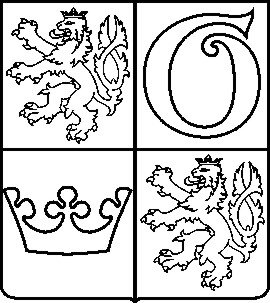 PRAVIDLAnázev: PRAVIDLA PRO UDĚLOVÁNÍ TRVALÝCH ZÁŠTIT RADY KRÁLOVÉHRADECKÉHO KRAJE VÝZNAMNÝM TRADIČNÍM KULTURNÍM AKCÍMčíslo:  1NOVELIZACE Č.: původní VydáníÚČINNOST od: 20. 11. 2017Rozsah působnosti: KRÁLOVÉHRADECKÝ KRAJ  Vypracoval: Mgr. Pavlína MazánkováZa aktualizaci zodpovídá: Obor kultury a památkové péčeSchválil: Rada KHKNaše značka č. j. KUKHK-36592/KP/2017, JID 123195/2017/KHKPočet listů:  3 Počet příloh: 1 / listů: 1Počet svazků: 0Sp. znak, sk. režim: 53.2, A/5Změnový list k pravidlům:  *) Předmětem změny se rozumí, v čem nastala úprava (článek, strana apod.), při rozsáhlejších úpravách možno uvést v celém rozsahuRada Královéhradeckého kraje
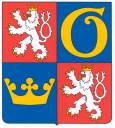 PRAVIDLA PRO UDĚLOVÁNÍ TRVALÝCH ZÁŠTIT RADYKRÁLOVÉHRADECKÉHO KRAJE VÝZNAMNÝM TRADIČNÍM KULTURNÍM AKCÍMPreambuleRada Královéhradeckého kraje rozhodla každoročně podporovat významné tradiční kulturní akce, které se konají na území Královéhradeckého kraje opakovaně minimálně 5 let a udělit nad těmito akcemi „trvalou záštitu Rady Královéhradeckého kraje“. Důvodem udělení záštity je podpora zachování kontinuity kulturních a historických tradic, jejich prezentace a uspokojování potřeb občanů v oblasti kultury vedoucí k celkovému zlepšování života obyvatel kraje. Za účelem podpory těchto akcí se Rada Královéhradeckého kraje usnesla na Pravidlech pro udělování trvalých záštit Rady Královéhradeckého kraje významným tradičním kulturním akcím.Trvalé záštity Rady Královéhradeckého kraje jsou udělovány zpravidla na volební období, případně na období kratší, dle rozhodnutí Rady Královéhradeckého kraje.Před udělením trvalých záštit je zveřejněna výzva k předkládání návrhů na udělení trvalé záštity Rady Královéhradeckého kraje významným tradičním kulturním akcím. Výzva je zveřejněna na webových stránkách Královéhradeckého kraje a prostřednictvím tiskové zprávy jsou informovány další media.Vyhlášení výzvy schvaluje Rada Královéhradeckého kraje.Návrh na zařazení akce do trvalých záštit Rady Královéhradeckého kraje je podáván prostřednictvím formuláře, který je součástí výzvy schvalované Radou Královéhradeckého kraje. Formulář obsahuje zejména: název žadatele, sídlo, IČ a DIČ, název akce, popis kulturní akce s uvedením jejího dosavadního významu, datum a místo konání akce, délka a tradice akce, zda a jak je kulturní akce finančně zajištěna. Návrh na zařazení akce do trvalých záštit Rady Královéhradeckého kraje může podat realizátor akce (pořadatel akce), který do termínu stanoveného pro podání návrhů zašle kompletně vyplněný formulář.Žadatel odpovídá za přípravu a realizaci kulturní akce, za její zpřístupnění veřejnosti a provoz po dobu jejího konání. Dále je povinen při propagaci projektu (v médiích, na webových stránkách, apod.) uvést skutečnost, že projektu byla udělena trvalá záštita Rady Královéhradeckého kraje, při tom může využít logotyp kraje. Podmínky použití logotypu kraje jsou umístěny na dotačním portále http://dotace.kr-kralovehradecky.cz.Trvalá záštita Rady Královéhradeckého kraje je udělována nad významnými tradičními kulturními akcemi, které jsou realizovány na území Královéhradeckého kraje opakovaně minimálně 5 let a významně přispívají k rozvoji kulturního života v regionu. Trvalá záštita je udělena na období stanovené ve vyhlášené výzvě na základě schválení v Radě Královéhradeckého kraje.Vyhodnocení podaných návrhů provede Odbor kultury a památkové péče Krajského úřadu Královéhradeckého kraje, který předloží Radě Královéhradeckého kraje návrh na udělení trvalých záštit po jeho předchozím projednání ve Výboru pro kulturu a památkovou péči Zastupitelstva Královéhradeckého kraje.Případná finanční podpora akcí se schválenou trvalou záštitou Rady Královéhradeckého kraje bude řešena v souladu se zákonem č. 250/2000 Sb., o rozpočtových pravidlech územních rozpočtů. Finanční prostředky jsou pro tento účel každoročně alokovány v kapitole 16 rozpočtu Královéhradeckého kraje.Rada Královéhradeckého kraje si rovněž vyhrazuje právo na vyřazení akce z trvalých záštit Rady Královéhradeckého kraje z důvodu neplnění těchto Pravidel.Tato Pravidla byla schválena usnesením Rady Královéhradeckého kraje č. RK/33/1799/2017 ze dne 20. 11. 2017.Tato Pravidla nabývají účinnosti dnem 20. 11. 2017.                                                                                           ____________________________                                                                                              v. r. PhDr. Jiří Štěpán, Ph.D.							      hejtman Královéhradeckého krajePříloha č. 1 Udělení trvalých záštit Rady Královéhradeckého kraje významným tradičním kulturním akcímPříloha č. 1 Udělení trvalých záštit Rady Královéhradeckého kraje významným tradičním kulturním akcím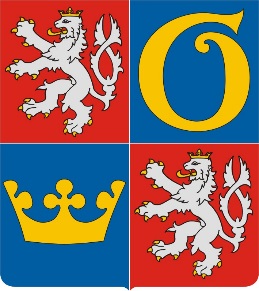 Rada Královéhradeckého krajeuděluje……………………………(komu)TRVALOU ZÁŠTITUna období ……… nadakcí„XXXXXXXX(název akce)“,                                                                                 …………………………………..                                                            hejtman Královéhradeckého kraje     V Hradci Králové………..	Pivovarské náměstí 1245, 500 03 Hradec KrálovéZměna č.Původní vydáníPlatnost od:20. 11. 2017Předmět změny:*) Změna č.Platnost od:Předmět změny:*)Změna č.Platnost od:Předmět změny:*)Změna č.Platnost od:Předmět změny:*)Změna č.Platnost od:Předmět změny:*)Změna č.Platnost od:Předmět změny:*)Změna č.Platnost od:Předmět změny:*)Změna č.Platnost od:Předmět změny:*) 